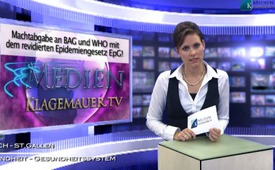 Machtabgabe an BAG und WHO mit dem revidierten [...]Epidemiengesetz EpG!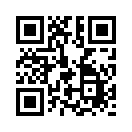 Das BAG schreibt auf seiner
Homepage: Die Schweiz ist Mitglied
der WHO. (…) Ihre Kompetenzen
tangieren in keiner
Weise die hoheitliche Autonomie ...as BAG schreibt auf seiner
Homepage: Die Schweiz ist Mitglied
der WHO. (…) Ihre Kompetenzen
tangieren in keiner
Weise die hoheitliche Autonomie
der Schweiz. Dies stimmt
mit der wirklichen Sachlage des
revidierten EpG nicht überein:
Die Schweiz verliert ihre hoheitliche
Autonomie, gemäß Art. 6,
§1b: Eine besondere Lage liegt
vor, wenn die Weltgesundheitsorganisation
(WHO) festgestellt
hat, dass eine gesundheitliche
Notlage von internationaler Tragweite
besteht und durch diese in
der Schweiz eine Gefährdung
der öffentlichen Gesundheit
droht.
Im Jahr 2009 hatte die WHO
die höchste Pandemiestufe für
die Schweinegrippe ausgerufen.
Es bestand jedoch zu keinem
Zeitpunkt eine ernsthafte Bedrohung
– schweizweit starben 20
Personen (bei einer normalen
Grippe jährlich bis zu 1.000
Personen). 13 Mio. Impfdosen
wurden auf Anraten der WHO
gekauft, davon 10,5 Mio. ungenutzt
entsorgt (= 64,5 Mio!!
Steuergelder verschleudert).
Nein zum rev. EpG –
Ja zur Selbstbestimmung.von OriginaltextQuellen:Originaltext eines Flyers des Vereins
Ärzteschutz, www.aerzteschutz.chDas könnte Sie auch interessieren:#WHO - www.kla.tv/WHOKla.TV – Die anderen Nachrichten ... frei – unabhängig – unzensiert ...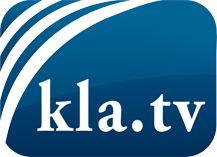 was die Medien nicht verschweigen sollten ...wenig Gehörtes vom Volk, für das Volk ...tägliche News ab 19:45 Uhr auf www.kla.tvDranbleiben lohnt sich!Kostenloses Abonnement mit wöchentlichen News per E-Mail erhalten Sie unter: www.kla.tv/aboSicherheitshinweis:Gegenstimmen werden leider immer weiter zensiert und unterdrückt. Solange wir nicht gemäß den Interessen und Ideologien der Systempresse berichten, müssen wir jederzeit damit rechnen, dass Vorwände gesucht werden, um Kla.TV zu sperren oder zu schaden.Vernetzen Sie sich darum heute noch internetunabhängig!
Klicken Sie hier: www.kla.tv/vernetzungLizenz:    Creative Commons-Lizenz mit Namensnennung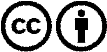 Verbreitung und Wiederaufbereitung ist mit Namensnennung erwünscht! Das Material darf jedoch nicht aus dem Kontext gerissen präsentiert werden. Mit öffentlichen Geldern (GEZ, Serafe, GIS, ...) finanzierte Institutionen ist die Verwendung ohne Rückfrage untersagt. Verstöße können strafrechtlich verfolgt werden.